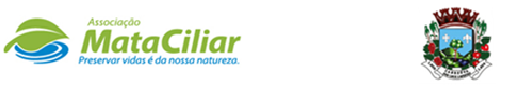 RELATÓRIO RECEBIMENTO DE ANIMAIS SILVESTRES NO MÊS DE MAIO - CABREÚVA.Relação de óbitos de animais silvestres proveniente do Município de CABREÚVA.Relação de animais silvestres que permanecem sob nossos cuidados do Município de CABREÚVA.Data:	     /      /                                                            Assinatura:                                         RGEntradaNome comumNome científico3855402/05/2022Periquitão-maracanãPsittacara leucophthalmus3856805/05/2022CaxinguelêSciurus aestuans3860705/05/2022SeriemaCariama criscata3875824/05/2022Corujinha-do-matoMegascops cholibaTOTAL: 4 ANIMAISTOTAL: 4 ANIMAISTOTAL: 4 ANIMAISTOTAL: 4 ANIMAISRGEntradaNome comumNome científicoDestinoData saída3856805/05/2022CaxinguelêSciurus aestuansóbito06/05/20223860705/05/2022SeriemaCariama criscataóbito20/05/20223875824/05/2022Corujinha-do-matoMegascops cholibaóbito24/05/2022TOTAL: 3 ANIMAISTOTAL: 3 ANIMAISTOTAL: 3 ANIMAISTOTAL: 3 ANIMAISTOTAL: 3 ANIMAISTOTAL: 3 ANIMAISRGEntradaNome comumNome científico3705313/02/2022Cachorro-do-matoCerdocyon thous3798009/04/2022Gambá-de-orelha-pretaDidelphis aurita3855402/05/2022Periquitão-maracanãPsittacara leucophthalmusTOTAL: 3 ANIMAISTOTAL: 3 ANIMAISTOTAL: 3 ANIMAISTOTAL: 3 ANIMAIS